FUNDAÇÃO EDUCACIONAL CLAUDINO FRANCIO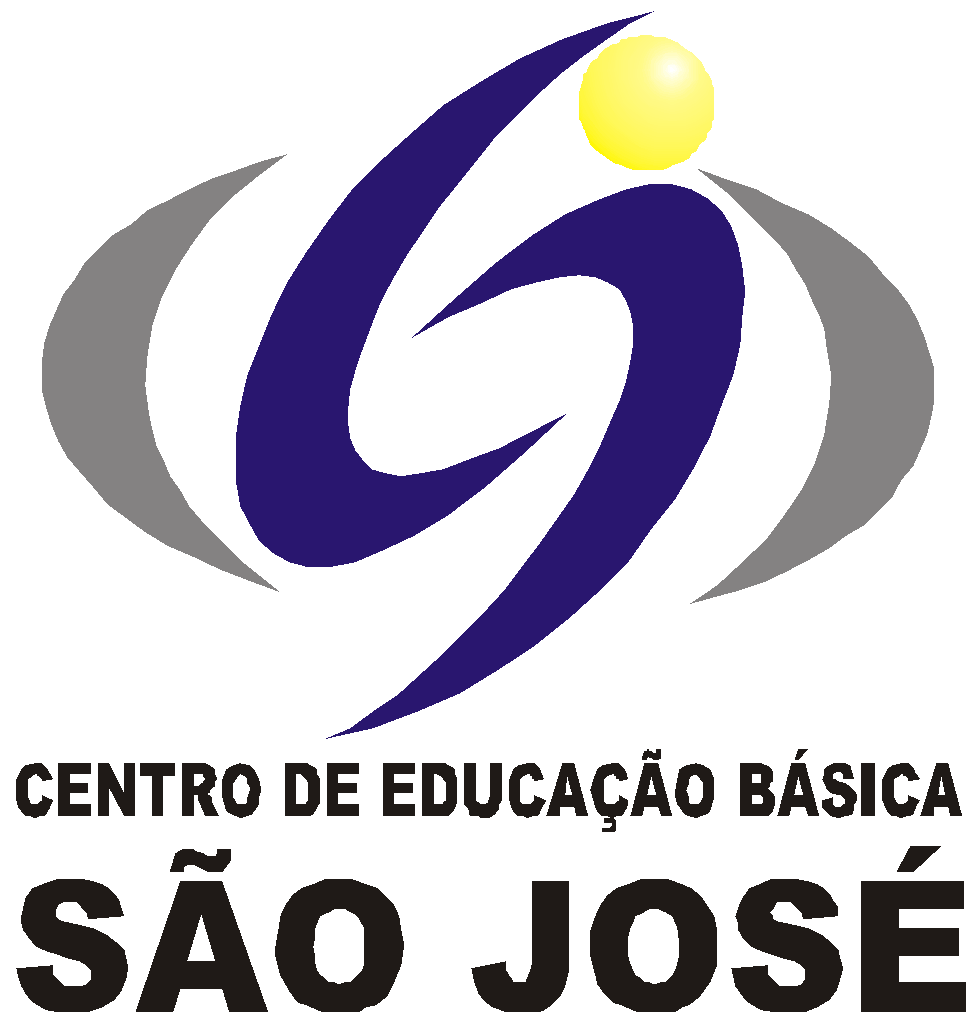 CENTRO DE EDUCAÇÃO BÁSICA SÃO JOSÉ                         Roteiro de Estudo Semanal 3º ano A Professora MaiaraConteúdo Programático de 10 a 15 de agosto.Senhores Pais, Os alunos do grupo de risco ou que optarem por permanecer em casa deverão acompanhar a transmissão das aulas on-line das 7h às 11h, seguindo o Roteiro de Estudos. Os alunos que desejarem retornar para as aulas presenciais deverão entrar em contato com a coordenação. Este é o link FIXO para todas as aulas, todos os dias: meet.google.com/cwk-yeum-eoj                                                                                                                       Atenciosamente, Equipe Pedagógica                                                                                 10/08/2020                                                                                 10/08/2020                                                                                 10/08/2020HORÁRIOSEGUNDACONTEÚDOS7h – 7h50PORTUGUÊSRecolhimento do trabalho Bimestral de História (encarte).Apresentação do trabalho Bimestral de Geografia, reprodução de uma planta no papel vegetal e organizar a legenda, (p. 254 e 255).Apresentação do trabalho Bimestral de Matemática. (Mostrar os sólidos geométricos construídos por meio de foto, (p. 35).Tarefa de casa: Estudar para a Prova Bimestral de História e Geografia.Estudar para a Prova Bimestral de Ciências p. 81 a 120.7h50 – 8h40PORTUGUÊSHora do texto, p. 73 a 75.INTERVALOSERÁ EM SALA DE AULA9h - 9h50HISTÓRIAO colonizador e a vida nos engenhos, p. 180 a 184. 9h50 -10h40INGLÊS LUCIANAApostila. A partir da página 27.10h40 - 11hEDUCAÇÃO FÍSICAAtividade: Aeróbica LIMRealização da atividade: De acordo com as cores, as crianças devem executar os movimentos. Vermelho = as duas mãos nos ombros. Amarelo = mão esquerda no ombro direito. Verde = mão direita no ombro esquerdo. Cinza = levantar as duas mãos11/08/202011/08/202011/08/2020HORÁRIOTERÇACONTEÚDOS7h – 7h50INGLÊS LUCIANAApostila. A partir da página 29.7h50 – 8h40MÚSICAPágina 25 da apostila. https://www.youtube.com/watch?v=B_gFd8z4oPQINTERVALOSERÁ EM SALA DE AULA9h - 9h50MATEMÁTICAPROVA BIMESTRAL DE HISTÓRIA E GEOGRAFIA. 9h - 9h50MATEMÁTICAPROVA BIMESTRAL DE HISTÓRIA E GEOGRAFIA. 9h50 -10h40MATEMÁTICAPROVA BIMESTRAL DE HISTÓRIA E GEOGRAFIA. 10h40 - 11hCIÊNCIASO solo, p. 121 a 124.12/08/202012/08/202012/08/2020HORÁRIOQUARTACONTEÚDOS7h – 7h50PORTUGUÊSTarefa de casa: Estudar para a prova bimestral de ciências.REVISÃO BIMESTRAL DE MATEMÁTICA.7h50 – 8h40PORTUGUÊSREVISÃO BIMESTRAL DE MATEMÁTICA.INTERVALOSERÁ EM SALA DE AULA9h - 9h50PORTUGUÊSCorreção da revisão.9h - 9h50PORTUGUÊSCorreção da revisão.9h50 -10h40GEOGRAFIADesafio final, p. 255 e 256.10h40 - 11hARTESApostila página 71 Tipos de bonecos. Apresentação e explicação 13/08/202013/08/202013/08/2020HORÁRIOQUINTACONTEÚDOS7h – 7h50  MATEMÁTICAPROVA BIMESTRAL DE CIÊNCIAS.7h50 – 8h40MATEMÁTICAPROVA BIMESTRAL DE CIÊNCIAS.INTERVALOSERÁ EM SALA DE AULA9h - 9h50REC AQUÁTICAATIVIDADE: Jogo africano FlongodoMATERIAL: Pedrinha, tampinha, tabuleiro (pode ser impresso ou desenhado).Realização da atividade: Cada jogador deixa o seu copo no marco zero do tabuleiro. Um dos jogadores esconde a pedra numa das mãos e o outro jogador deve adivinhar em qual escondeu. Se acertar, avança uma casa com o seu copo. Se não acertar, segue o jogo sem mexer no copo. A cada rodada um jogador esconde a pedra. Vence quem chegar primeiro no final do tabuleiro.https://www.youtube.com/watch?v=CGmBvXHfYjE9h - 9h50REC AQUÁTICAATIVIDADE: Jogo africano FlongodoMATERIAL: Pedrinha, tampinha, tabuleiro (pode ser impresso ou desenhado).Realização da atividade: Cada jogador deixa o seu copo no marco zero do tabuleiro. Um dos jogadores esconde a pedra numa das mãos e o outro jogador deve adivinhar em qual escondeu. Se acertar, avança uma casa com o seu copo. Se não acertar, segue o jogo sem mexer no copo. A cada rodada um jogador esconde a pedra. Vence quem chegar primeiro no final do tabuleiro.https://www.youtube.com/watch?v=CGmBvXHfYjE9h50 -10h40CIÊNCIASDiferentes tipos de solo, p. 127 a 133.10h40 - 11hCIÊNCIASDiferentes tipos de solo, p. 127 a 133.14/08/202014/08/202014/08/2020HORÁRIOSEXTACONTEÚDOS7h – 7h50PORTUGUÊSREVISÃO BIMESTRAL DE PORTUGUÊS.7h50 – 8h40PORTUGUÊSREVISÃO BIMESTRAL DE PORTUGUÊS.INTERVALOSERÁ EM SALA DE AULA9h - 9h50MATEMÁTICACorreção.9h - 9h50MATEMÁTICACorreção.9h50 -10h40MATEMÁTICACorreção.Lição 14 de Matemática, p. 76 (Apostila do 1º Bimestre).Unidade 7 - Matemática e folclore: como assim? p. 71 a 74 (Apostila do 3º Bimestre).10h40 - 11hMATEMÁTICA - LIMFicha 6.15/08/2020 - SÁBADO LETIVONão haverá aula presencial, nem aula remota. Neste dia os alunos terão trabalho avaliativo para realizar em casa como reposição de aula do dia 29/04.15/08/2020 - SÁBADO LETIVONão haverá aula presencial, nem aula remota. Neste dia os alunos terão trabalho avaliativo para realizar em casa como reposição de aula do dia 29/04.15/08/2020 - SÁBADO LETIVONão haverá aula presencial, nem aula remota. Neste dia os alunos terão trabalho avaliativo para realizar em casa como reposição de aula do dia 29/04.HORÁRIOQUARTACONTEÚDOS7h – 7h50ArtesArtes Monte um boneco de fantoche. Escreva um diálogo para ser feito com os bonecos dos colegas. Devemos utilizar o boneco para perguntar como estão os amigos. 7h50 – 8h40ArtesTrabalho de ArtesINTERVALOSERÁ EM SALA DE AULA9h - 9h50MúsicaTrabalho de Música9h - 9h50MúsicaTrabalho de Música9h50 -10h40InglêsTrabalho de Inglês10h40 - 11hInglêsTrabalho de Inglês